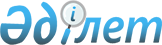 О бюджете Каратерекского сельского округа Майского района на 2023-2025 годыРешение Майского районного маслихата Павлодарской области от 26 декабря 2022 года № 5/24.
      В соответствии с пунктом 2 статьи 75 Бюджетного кодекса Республики Казахстан, подпунктом 1) пункта 1 статьи 6 Закона Республики Казахстан "О местном государственном управлении и самоуправлении в Республике Казахстан", пунктом 4 статьи 18 Закона Республики Казахстан "О государственном регулировании развития агропромышленного комплекса и сельских территорий" Майский районный маслихат РЕШИЛ:
      1. Утвердить бюджет Каратерекского сельского округа на 2023-2025 годы согласно приложениям 1, 2 и 3 соответственно, в том числе на 2023 год в следующих объемах:
      1) доходы – 39 020 тысяч тенге, в том числе:
      налоговые поступления – 4 841 тысячи тенге; 
      неналоговые поступления – 94 тысячи тенге;
      поступления от продажи основного капитала – равно нулю;
      поступления трансфертов – 34 085 тысяч тенге;
      2) затраты – 39 326 тысяч тенге; 
      3) чистое бюджетное кредитование – равно нулю, в том числе:
      бюджетные кредиты – равно нулю; 
      погашение бюджетных кредитов – равно нулю;
      4) сальдо по операциям с финансовыми активами – равно нулю;
      5) дефицит (профицит) бюджета – -306 тысяч тенге;
      6) финансирование дефицита (использование профицита) бюджета – 306 тысяч тенге.
      Сноска. Пункт 1 - в редакции решения Майского районного маслихата Павлодарской области от 30.11.2023 № 8/6 (вводится в действие с 01.01.2023).


      2. Учесть в бюджете Каратерекского сельского округа на 2023 год объем субвенций, передаваемых из районного бюджета в общей сумме 31 248 тысяч тенге.
      3. Специалистам в области социального обеспечения, являющимся гражданскими служащими и работающим в сельских населенных пунктах, а также указанным специалистам, работающим в государственных организациях, финансируемых из местных бюджетов, предусмотреть повышенные на двадцать пять процентов оклады и тарифные ставки по сравнению со ставками специалистов, занимающихся этими видами деятельности в городских условиях.
      4.Контроль за выполнением настоящего решения возложить на постоянную комиссию районого маслихата по вопросам социально-экономического развития и бюджета.
       5. Настоящее решение вводится в действие с 1 января 2023 года. Бюджет Каратерекского сельского округа на 2023 год (с изменениями)
      Сноска. Приложение 1 - в редакции решения Майского районного маслихата Павлодарской области от 30.11.2023 № 8/6 (вводится в действие с 01.01.2023). Бюджет Каратерекского сельского округа на 2024 год Бюджет Каратерекского сельского округа на 2025 год
					© 2012. РГП на ПХВ «Институт законодательства и правовой информации Республики Казахстан» Министерства юстиции Республики Казахстан
				
      Секретарь Майского районного маслихата 

Арынов Г
Приложение 1
к решению Майского
районного маслихата от
26 декабря 2022 года
№ 5/24Приложение 1
к решению Майского
районного маслихата от
26 декабря 2022 года
№ 5/24
Категория
Категория
Категория
Наименование
Сумма (тысяч тенге)
 Класс
 Класс
Наименование
Сумма (тысяч тенге)
 Подкласс
Наименование
Сумма (тысяч тенге)
1
2
3
4
5
1. Доходы
39020
1
Налоговые поступления
4841
01
Подоходный налог
1112
2
Индивидуальный подоходный налог
1112
04
Налоги на собственность
3378
1
Налоги на имущество
78
3
Земельный налог
125
4
Налог на транспортные средства
3125
5
Единый земельный налог
50
05
Внутренние налоги на товары, работы и услуги
351
3
Поступления за использование природных и других ресурсов
351
2
Неналоговые поступления
94
01
Доходы от государственной собственности
94
5
Доходы от аренды имущества, находящегося в государственной собственности
94
4
Поступления трансфертов
34085
02
Трансферты из вышестоящих органов государственного управления
34085
3
Трансферты из районного (города областного значения) бюджета
34085
Функциональная группа
Функциональная группа
Функциональная группа
Функциональная группа
Наименование
Сумма (тысяч тенге)
Функциональная подгруппа
Функциональная подгруппа
Функциональная подгруппа
Наименование
Сумма (тысяч тенге)
Администратор бюджетных программ
Администратор бюджетных программ
Наименование
Сумма (тысяч тенге)
Программа
Наименование
Сумма (тысяч тенге)
1
2
3
4
5
6
2. Затраты
39326
01
Государственные услуги общего характера
33218
1
Представительные, исполнительные и другие органы, выполняющие общие функции государственного управления
33218
124
Аппарат акима города районного значения, села, поселка, сельского округа
33218
001
Услуги по обеспечению деятельности акима города районного значения, села, поселка, сельского округа
32608
022
Капитальные расходы государственного органа
610
06
Социальная помощь и социальное обеспечение
1544
2
Социальная помощь
1544
124
Аппарат акима города районного значения, села, поселка, сельского округа
1544
003
Оказание социальной помощи нуждающимся гражданам на дому
1544
07
Жилищно-коммунальное хозяйство
3174
3
Благоустройство населенных пунктов
3174
124
Аппарат акима города районного значения, села, поселка, сельского округа
3174
008
Освещение улиц в населенных пунктах
2050
009
Обеспечение санитарии населенных пунктов
500
011
Благоустройство и озеленение населенных пунктов
624
12
Транспорт и коммуникации
1390
1
Автомобильный транспорт
1390
124
Аппарат акима города районного значения, села, поселка, сельского округа
1390
013
Обеспечение функционирования автомобильных дорог в городах районного значения, селах, поселках, сельских округах
1390
3. Чистое бюджетное кредитование
0
4. Сальдо по операциям с финансовыми активами 
0
5. Дефицит (профицит) бюджета
-306
6. Финансирование дефицита (использование профицита) бюджета 
306
8
Используемые остатки бюджетных средств
306
1
2
3
4
5
6
01
Остатки бюджетных средств
306
1
Свободные остатки бюджетных средств
306Приложение 2
к решению Майского
районного маслихата от
26 декабря 2022 года
№ 5/24
Категория
Категория
Категория
Наименование
Сумма (тысяч тенге)
 Класс
 Класс
Наименование
Сумма (тысяч тенге)
 Подкласс
Наименование
Сумма (тысяч тенге)
1
2
3
4
5
1. Доходы
42946
1
Налоговые поступления
4675
01
Подоходный налог
700
2
Индивидуальный подоходный налог
700
04
Налоги на собственность
2635
1
Налоги на имущество
58
3
Земельный налог
156
4
Налог на транспортные средства
2186
5
Единый земельный налог
235
05
Внутренние налоги на товары, работы и услуги
1340
3
Поступления за использование природных и других ресурсов
1329
4
Сборы за ведение предпринимательской и профессиональной деятельности
11
2
Неналоговые поступления
240
01
Доходы от государственной собственности
240
5
Доходы от аренды имущества, находящегося в государственной собственности
240
4
Поступления трансфертов
38031
02
Трансферты из вышестоящих органов государственного управления
38031
3
Трансферты из районного (города областного значения) бюджета
38031
Функциональная группа
Функциональная группа
Функциональная группа
Функциональная группа
Наименование
Сумма (тысяч тенге)
Функциональная подгруппа
Функциональная подгруппа
Функциональная подгруппа
Наименование
Сумма (тысяч тенге)
Администратор бюджетных программ
Администратор бюджетных программ
Наименование
Сумма (тысяч тенге)
Программа
Наименование
Сумма (тысяч тенге)
1
2
3
4
5
6
2. Затраты
42946
01
Государственные услуги общего характера
36813
1
Представительные, исполнительные и другие органы, выполняющие общие функции государственного управления
36813
124
Аппарат акима города районного значения, села, поселка, сельского округа
36813
001
Услуги по обеспечению деятельности акима города районного значения, села, поселка, сельского округа
36813
06
Социальная помощь и социальное обеспечение
1298
2
Социальная помощь
1298
124
Аппарат акима города районного значения, села, поселка, сельского округа
1298
003
Оказание социальной помощи нуждающимся гражданам на дому
1298
07
Жилищно-коммунальное хозяйство
3785
3
Благоустройство населенных пунктов
3785
124
Аппарат акима города районного значения, села, поселка, сельского округа
3785
008
Освещение улиц в населенных пунктах
2050
009
Обеспечение санитарии населенных пунктов
500
011
Благоустройство и озеленение населенных пунктов
1235
12
Транспорт и коммуникации
1050
1
Автомобильный транспорт
1050
124
Аппарат акима города районного значения, села, поселка, сельского округа
1050
013
Обеспечение функционирования автомобильных дорог в городах районного значения, селах, поселках, сельских округах
1050
3. Чистое бюджетное кредитование
0
4. Сальдо по операциям с финансовыми активами 
0
5. Дефицит (профицит) бюджета
0
6. Финансирование дефицита (использование профицита) бюджета 
0Приложение 3
к решению Майского
районного маслихата от
26 декабря 2022 года
№ 5/24
Категория
Категория
Категория
Наименование
Сумма (тысяч тенге)
 Класс
 Класс
Наименование
Сумма (тысяч тенге)
 Подкласс
Наименование
Сумма (тысяч тенге)
1
2
3
4
5
1. Доходы
43989
1
Налоговые поступления
4718
01
Подоходный налог
735
2
Индивидуальный подоходный налог
735
04
Налоги на собственность
2642
1
Налоги на имущество
59
3
Земельный налог
158
4
Налог на транспортные средства
2190
5
Единый земельный налог
235
05
Внутренние налоги на товары, работы и услуги
1341
3
Поступления за использование природных и других ресурсов
1329
4
Сборы за ведение предпринимательской и профессиональной деятельности
12
2
Неналоговые поступления
240
01
Доходы от государственной собственности
240
5
Доходы от аренды имущества, находящегося в государственной собственности
240
4
Поступления трансфертов
39031
02
Трансферты из вышестоящих органов государственного управления
39031
3
Трансферты из районного (города областного значения) бюджета
39031
Функциональная группа
Функциональная группа
Функциональная группа
Функциональная группа
Наименование
Сумма (тысяч тенге)
Функциональная подгруппа
Функциональная подгруппа
Функциональная подгруппа
Наименование
Сумма (тысяч тенге)
Администратор бюджетных программ
Администратор бюджетных программ
Наименование
Сумма (тысяч тенге)
Программа
Наименование
Сумма (тысяч тенге)
1
2
3
4
5
6
2. Затраты
43989
01
Государственные услуги общего характера
37813
1
Представительные, исполнительные и другие органы, выполняющие общие функции государственного управления
37813
124
Аппарат акима города районного значения, села, поселка, сельского округа
37813
001
Услуги по обеспечению деятельности акима города районного значения, села, поселка, сельского округа
37813
06
Социальная помощь и социальное обеспечение
1298
2
Социальная помощь
1298
124
Аппарат акима города районного значения, села, поселка, сельского округа
1298
003
Оказание социальной помощи нуждающимся гражданам на дому
1298
07
Жилищно-коммунальное хозяйство
3828
3
Благоустройство населенных пунктов
3828
124
Аппарат акима города районного значения, села, поселка, сельского округа
3828
008
Освещение улиц в населенных пунктах
2093
009
Обеспечение санитарии населенных пунктов
500
011
Благоустройство и озеленение населенных пунктов
1235
12
Транспорт и коммуникации
1050
1
Автомобильный транспорт
1050
124
Аппарат акима города районного значения, села, поселка, сельского округа
1050
013
Обеспечение функционирования автомобильных дорог в городах районного значения, селах, поселках, сельских округах
1050
3. Чистое бюджетное кредитование
0
4. Сальдо по операциям с финансовыми активами 
0
5. Дефицит (профицит) бюджета
0
6. Финансирование дефицита (использование профицита) бюджета 
0